PROJETO DE LEI Nº       180       /2016“Altera o Anexo V, parte integrante do art. 5º da Lei Municipal nº 2813, de 07 de maio de 2010, com suas alterações, e dá outras providências”A CÂMARA MUNICIPAL DE ITAQUAQUECETUBA RESOLVE:Art. 1º - O anexo V – Quadro de Pessoal Efetivo, parte integrante do art. 5º da Lei Municipal nº 2813, de 07 de maio de 2010, com suas alterações, na tabela “situação nova” passa a vigorar, acrescido da seguinte alteração, conforme quadro anexo.Art. 2º - As despesas decorrentes da execução da presente Lei, correrão por conta da dotação própria do orçamento.Art. 3º - Esta Lei entra em vigor na data de sua publicação, revogadas as disposições em contrário.Plenário Vereador Maurício Alves Braz, em 05 de dezembro de 2016.Ver. Wilson dos SantosPresidenteVer. Gilberto Ap. do Nascimento 	Verª. Maria Ap. M. R. da FonsecaSecretário					1ª SecretáriaANEXO V - QUADRO DE CARGOS DE PROVIMENTO EFETIVOSITUAÇÃO NOVADENOMINAÇÃONÍVELCARGOSCARGOSCARGOSREFERÊNCIAREFERÊNCIAESCALA DE VENCIMEN-TOSJORNADA SEMANALESCOLARIDADE MÍNIMADENOMINAÇÃONÍVELNºOCUPADOSVAGOSINICIALFINALESCALA DE VENCIMEN-TOSJORNADA SEMANALESCOLARIDADE MÍNIMAPROCURADOR JURÍDICOI02010177940130 hsEnsino Superior em Direito e inscrição na OABII01000181980130 hsAcessoIII010001851020130 hsAcesso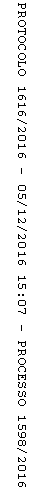 